Nur Sinta dilahirkan pada tanggal 11 Maret 1991 di Ujung Pandang, oleh pasangan suami istri dari Ayahanda Usman, S.Pd (alm), dan Ibunda Dra. Titin Sumarni. Penulis merupakan anak ke- 2 (dua) dari dua orang bersaudara. Penulis mulai memasuki jenjang Pendidikan Sekolah Dasar pada tahun 1998 di SD Negeri Labuang Baji II Makassar, dan tamat pada tahun 2003. Penulis melanjutkan ke Sekolah Lanjutan Tingkat Pertama (SLTP) Negeri 29 Makassar, dan tamat pada tahun 2006. Kemudian melanjutkan Pendidikan ke Sekolah Menengah Atas (SMA) Negeri 8 Makassar, dan tamat pada tahun 2009. Pada tahun 2010 penulis melanjutkan Pendidikan di Universitas Negeri Makassar (UNM). Fakultas Ilmu Pendidikan (FIP) Program Studi Pendidikan Guru Pendidikan Anak Usia Dini (PGPAUD) sampai sekarang. 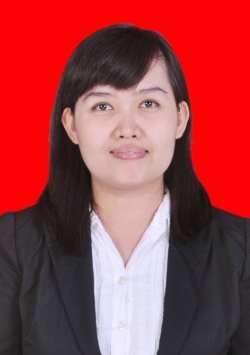 